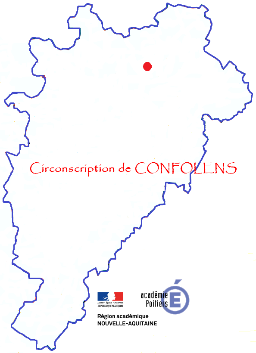  Tableau de service des 108 heuresEcole : _______________________________________________Conseils d’école (6h)1. le ../../20182. le ../../20193. le ../../2019Conseils de cycles, des maîtres et réunions de concertation (24h)Conseils de cycles, des maîtres et réunions de concertation (24h)Conseils de cycles, des maîtres et réunions de concertation (24h)Dates prévisionnellesVolume horaireType de réunion (travaux en équipe, relation avec les parents)Travaux pédagogiques (24h de 60h)36h réservées exclusivement aux élèves en difficultéDates prévisionnellesVolume horaireJournée de solidarité (6h) : concertation inter-cycle ou inter-degréJournée de solidarité (6h) : concertation inter-cycle ou inter-degréJournée de solidarité (6h) : concertation inter-cycle ou inter-degréJournée de solidarité (6h) : concertation inter-cycle ou inter-degréJournée de solidarité (6h) : concertation inter-cycle ou inter-degréCycle 1 et 2Cycle 1 et 2Cycle 3Cycle 3Dates prévisionnellesVolume horaireDates prévisionnellesVolume horaire